แบบสรุปรายงานผลการตรวจเยี่ยมสนามสอบบาลีสนามหลวง ครั้งที่ ๑ ครั้งหลัง ปี พ.ศ. ๒๕๖6วันที่........เดือน กุมภาพันธ์ 2566 *********๑. สนามสอบวัด .................................................. ตำบล ........................................ อำเภอ .......................................... 	จังหวัด .................................................. รหัสไปรษณีย์ .......................... โทรศัพท์ ..................................................๒. ประธานสนามสอบ ............................................. ตำแหน่ง .......................................... วัด ......................................๓. กรรมการกำกับห้องสอบ จำนวน .............. รูป๔. ข้อมูลผู้เข้าสอบ๕. ปัญหา / อุปสรรค...........................................................................................................................................................................................................................................................................................................................................................................................................................................................................................................................................................................๖. ข้อเสนอแนะ....................................................................................................................................................................................................................................................................................................................................................................................................................................................................................................................................................................................................................................................................................................................................................................	ลงชื่อ .................................................. ผู้รายงาน	(.......................................................)	ตำแหน่ง .......................................................................	........ / ..................... / ...............หมายเหตุ : โปรดส่งแบบสรุปผลการตรวจเยี่ยมสนามสอบบาลีสนามหลวง ครั้งที่ ๑ ครั้งหลัง	  ภายในวันที่ 15 มีนาคม 2566แบบสรุปรายงานผลการตรวจเยี่ยมสนามสอบบาลีสนามหลวง ครั้งที่ ๑ ครั้งหลัง ปี พ.ศ. ๒๕๖6วันที่	๑	เดือน กุมภาพันธ์ 2566 *********	สนามสอบวัด 	ปากน้ำ เขตภาษีเจริญ กรุงเทพมหานคร					ประธานสนามสอบ 	พระพรหมโมลี					ตำแหน่ง กรรมการมหาเถรสมาคม														ลงชื่อ .................................................. ผู้รายงาน	                                               (.......................................................)                                                        ตำแหน่ง .......................................................................                                                                   ........ / ..................... / ...............แบบสรุปรายงานผลการตรวจเยี่ยมสนามสอบบาลีสนามหลวง ครั้งที่ ๑ ครั้งหลัง ปี พ.ศ. ๒๕๖6วันที่		เดือน กุมภาพันธ์ 2566 *********	สนามสอบวัด 						ประธานสนามสอบ 						ตำแหน่ง 														ลงชื่อ .................................................. ผู้รายงาน	                                               (.......................................................)                                                        ตำแหน่ง .......................................................................                                                                   ........ / ..................... / ...............ชั้นส่งสอบเข้าสอบขาดสอบหมายเหตุประโยค ๑-๒ประโยค ป.ธ. ๓ประโยค ป.ธ. ๔ประโยค ป.ธ. ๕รวม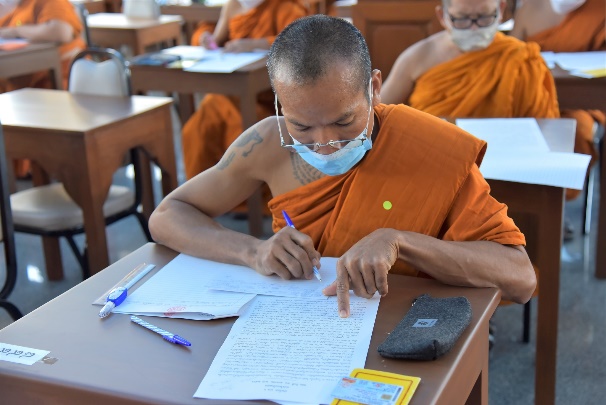 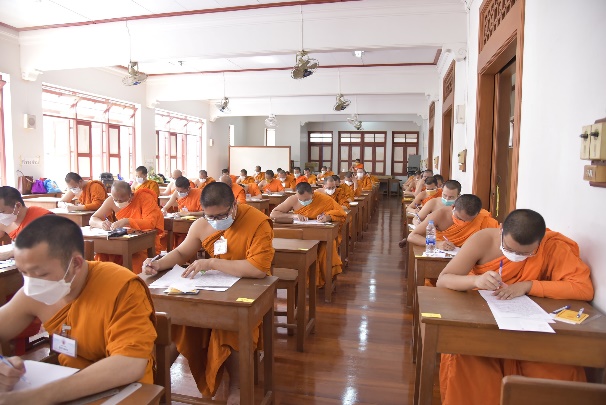 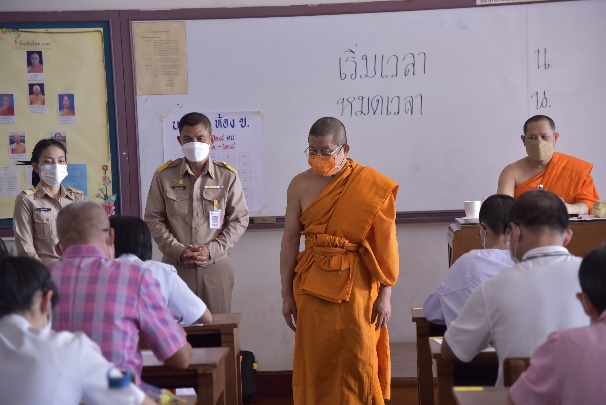 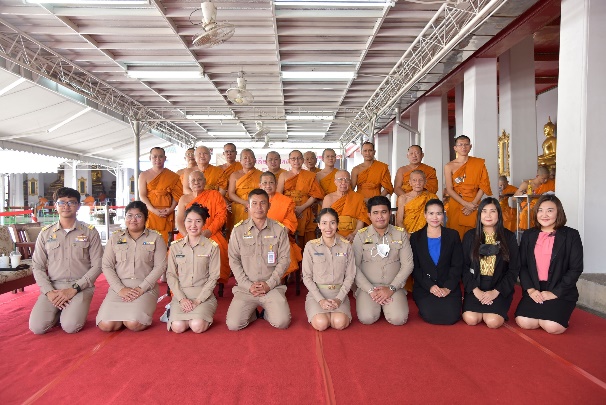 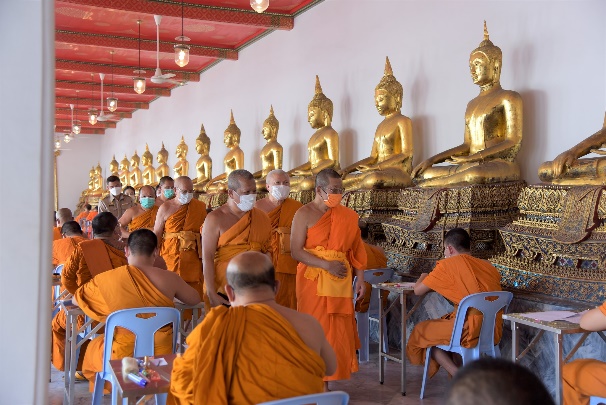 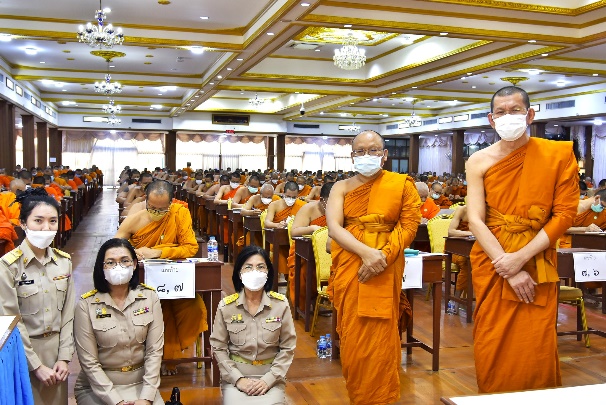 